РВАЧКИ САВЕЗ СРБИЈЕБеоградТелефон: +381 11 262-878-7,   Факс: +381 11 262-038-6,www.wrestling-serbia.org.rs   //   SRB@fila-wrestling.comРВАЧКИ САВЕЗ СРБИЈЕБеоградТелефон: +381 11 262-878-7,   Факс: +381 11 262-038-6,www.wrestling-serbia.org.rs   //   SRB@fila-wrestling.comРВАЧКИ САВЕЗ СРБИЈЕБеоградТелефон: +381 11 262-878-7,   Факс: +381 11 262-038-6,www.wrestling-serbia.org.rs   //   SRB@fila-wrestling.comРВАЧКИ САВЕЗ СРБИЈЕБеоградТелефон: +381 11 262-878-7,   Факс: +381 11 262-038-6,www.wrestling-serbia.org.rs   //   SRB@fila-wrestling.comРВАЧКИ САВЕЗ СРБИЈЕБеоградТелефон: +381 11 262-878-7,   Факс: +381 11 262-038-6,www.wrestling-serbia.org.rs   //   SRB@fila-wrestling.com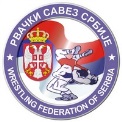 ЗАХТЕВЗА ИЗДАВАЊЕ НОВЕ ТАКМИЧАРСКЕ ЛИЦЕНЦЕЗАХТЕВЗА ИЗДАВАЊЕ НОВЕ ТАКМИЧАРСКЕ ЛИЦЕНЦЕЗАХТЕВЗА ИЗДАВАЊЕ НОВЕ ТАКМИЧАРСКЕ ЛИЦЕНЦЕЗАХТЕВЗА ИЗДАВАЊЕ НОВЕ ТАКМИЧАРСКЕ ЛИЦЕНЦЕЗАХТЕВЗА ИЗДАВАЊЕ НОВЕ ТАКМИЧАРСКЕ ЛИЦЕНЦЕЗАХТЕВЗА ИЗДАВАЊЕ НОВЕ ТАКМИЧАРСКЕ ЛИЦЕНЦЕНАЗИВ КЛУБАНАЗИВ КЛУБАСЕДИШТЕСЕДИШТЕПРЕЗИМЕ И ИМЕ СПОРТИСТЕПРЕЗИМЕ И ИМЕ СПОРТИСТЕБрој Такмичарске лиценцеБрој Такмичарске лиценцеДатум престанка важења Такмичарске лиценцеДатум престанка важења Такмичарске лиценцеДатум престанка важења Такмичарске лиценцеМолим Рвачки савез Србије да изда нову Такмичарску лиценце за горе неведеног спортисту због истека рока важења важеће Такмичарске лиценце.Молим Рвачки савез Србије да изда нову Такмичарску лиценце за горе неведеног спортисту због истека рока важења важеће Такмичарске лиценце.Молим Рвачки савез Србије да изда нову Такмичарску лиценце за горе неведеног спортисту због истека рока важења важеће Такмичарске лиценце.Молим Рвачки савез Србије да изда нову Такмичарску лиценце за горе неведеног спортисту због истека рока важења важеће Такмичарске лиценце.Молим Рвачки савез Србије да изда нову Такмичарску лиценце за горе неведеног спортисту због истека рока важења важеће Такмичарске лиценце.Молим Рвачки савез Србије да изда нову Такмичарску лиценце за горе неведеног спортисту због истека рока важења важеће Такмичарске лиценце.Напомена:Замена Такмичарске лиценце може да се изврши најраније 10 дана пре истека важности важеће Такмичарске лиценце.Напомена:Замена Такмичарске лиценце може да се изврши најраније 10 дана пре истека важности важеће Такмичарске лиценце.Напомена:Замена Такмичарске лиценце може да се изврши најраније 10 дана пре истека важности важеће Такмичарске лиценце.Напомена:Замена Такмичарске лиценце може да се изврши најраније 10 дана пре истека важности важеће Такмичарске лиценце.Напомена:Замена Такмичарске лиценце може да се изврши најраније 10 дана пре истека важности важеће Такмичарске лиценце.Напомена:Замена Такмичарске лиценце може да се изврши најраније 10 дана пре истека важности важеће Такмичарске лиценце.НапоменаУ прилогу изјаве обавезно се доставља копија уплатнице у износу од 500 динара ако се ради о сениорима, јуниораима или кадетима, односно 200 динара ако се ради о спортистима пионирима старости 15 година и млађи-У прилогу изјаве обавезно се доставља копија уплатнице у износу од 500 динара ако се ради о сениорима, јуниораима или кадетима, односно 200 динара ако се ради о спортистима пионирима старости 15 година и млађи-У прилогу изјаве обавезно се доставља копија уплатнице у износу од 500 динара ако се ради о сениорима, јуниораима или кадетима, односно 200 динара ако се ради о спортистима пионирима старости 15 година и млађи-У прилогу изјаве обавезно се доставља копија уплатнице у износу од 500 динара ако се ради о сениорима, јуниораима или кадетима, односно 200 динара ако се ради о спортистима пионирима старости 15 година и млађи-У прилогу изјаве обавезно се доставља копија уплатнице у износу од 500 динара ако се ради о сениорима, јуниораима или кадетима, односно 200 динара ако се ради о спортистима пионирима старости 15 година и млађи-НапоменаСврха плаћања – Редовна замена Такмичарске лиценце (износ се уплаћује органу који издаје Такмичарску лиценцу (РСС, РСВ или РСЦС) Сврха плаћања – Редовна замена Такмичарске лиценце (износ се уплаћује органу који издаје Такмичарску лиценцу (РСС, РСВ или РСЦС) Сврха плаћања – Редовна замена Такмичарске лиценце (износ се уплаћује органу који издаје Такмичарску лиценцу (РСС, РСВ или РСЦС) Сврха плаћања – Редовна замена Такмичарске лиценце (износ се уплаћује органу који издаје Такмичарску лиценцу (РСС, РСВ или РСЦС) Сврха плаћања – Редовна замена Такмичарске лиценце (износ се уплаћује органу који издаје Такмичарску лиценцу (РСС, РСВ или РСЦС) НапоменаРвачки савез Србије, број рачуна: 165-17074-39 Рвачки савез Војводине, број рачуна: 340-1940-27 Рвачки савез Централне Србије, број рачуна: ______________Рвачки савез Србије, број рачуна: 165-17074-39 Рвачки савез Војводине, број рачуна: 340-1940-27 Рвачки савез Централне Србије, број рачуна: ______________Рвачки савез Србије, број рачуна: 165-17074-39 Рвачки савез Војводине, број рачуна: 340-1940-27 Рвачки савез Централне Србије, број рачуна: ______________Рвачки савез Србије, број рачуна: 165-17074-39 Рвачки савез Војводине, број рачуна: 340-1940-27 Рвачки савез Централне Србије, број рачуна: ______________Рвачки савез Србије, број рачуна: 165-17074-39 Рвачки савез Војводине, број рачуна: 340-1940-27 Рвачки савез Централне Србије, број рачуна: ______________Печат клубаПечат клубаПечат клубаПечат клубаПотпис заступникаПотпис заступника